South AfricaSouth AfricaSouth AfricaSouth AfricaAugust 2027August 2027August 2027August 2027SundayMondayTuesdayWednesdayThursdayFridaySaturday1234567891011121314National Women’s Day1516171819202122232425262728293031NOTES: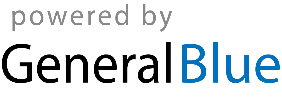 